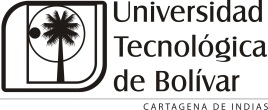 NOTA: El estudiante deberá diligenciar e imprimir el siguiente formato y entregarlo en físico en la Secretaría General, ubicada en el Campus Tecnológico de la Universidad Tecnológica de Bolívar, junto con los anexos solicitados.Aspirante a: (marque con una X)Aspirante a: (marque con una X)⃝ Representante al Comité Curricular⃝ Representante al Comité de Facultad⃝ Representante al Comité de Biblioteca y Archivo⃝ Representante al Comité de Bienestar⃝ Representante al Consejo Académico⃝ Representante al Consejo Superior⃝ Representante al Comité Curricular⃝ Representante al Comité de Facultad⃝ Representante al Comité de Biblioteca y Archivo⃝ Representante al Comité de Bienestar⃝ Representante al Consejo Académico⃝ Representante al Consejo Superior⃝ Representante al Comité Curricular⃝ Representante al Comité de Facultad⃝ Representante al Comité de Biblioteca y Archivo⃝ Representante al Comité de Bienestar⃝ Representante al Consejo Académico⃝ Representante al Consejo Superior⃝ Representante al Comité Curricular⃝ Representante al Comité de Facultad⃝ Representante al Comité de Biblioteca y Archivo⃝ Representante al Comité de Bienestar⃝ Representante al Consejo Académico⃝ Representante al Consejo Superior⃝ Representante al Comité Curricular⃝ Representante al Comité de Facultad⃝ Representante al Comité de Biblioteca y Archivo⃝ Representante al Comité de Bienestar⃝ Representante al Consejo Académico⃝ Representante al Consejo SuperiorNombre completo: Nombre completo: Código Estudiantil (ID):Código Estudiantil (ID):Documento de Identificación:Documento de Identificación:⃝ TI⃝ CC⃝ TI⃝ CCNúmero: Número: Número: Nivel de estudios:⃝ T y T         ⃝ Profesional          ⃝ Especialización      ⃝  Maestría⃝ T y T         ⃝ Profesional          ⃝ Especialización      ⃝  Maestría⃝ T y T         ⃝ Profesional          ⃝ Especialización      ⃝  Maestría⃝ T y T         ⃝ Profesional          ⃝ Especialización      ⃝  Maestría⃝ T y T         ⃝ Profesional          ⃝ Especialización      ⃝  Maestría⃝ T y T         ⃝ Profesional          ⃝ Especialización      ⃝  MaestríaFacultad: Facultad: ⃝ Facultad de Ingeniería⃝ Facultad de Economía y Negocios⃝ Facultad de Ciencias Sociales y Humanidades⃝ Facultad de Educación⃝ Facultad de Ciencias Básicas  ⃝ Escuela de Estudios Técnicos y Tecnológicos⃝ Facultad de Ingeniería⃝ Facultad de Economía y Negocios⃝ Facultad de Ciencias Sociales y Humanidades⃝ Facultad de Educación⃝ Facultad de Ciencias Básicas  ⃝ Escuela de Estudios Técnicos y Tecnológicos⃝ Facultad de Ingeniería⃝ Facultad de Economía y Negocios⃝ Facultad de Ciencias Sociales y Humanidades⃝ Facultad de Educación⃝ Facultad de Ciencias Básicas  ⃝ Escuela de Estudios Técnicos y Tecnológicos⃝ Facultad de Ingeniería⃝ Facultad de Economía y Negocios⃝ Facultad de Ciencias Sociales y Humanidades⃝ Facultad de Educación⃝ Facultad de Ciencias Básicas  ⃝ Escuela de Estudios Técnicos y Tecnológicos⃝ Facultad de Ingeniería⃝ Facultad de Economía y Negocios⃝ Facultad de Ciencias Sociales y Humanidades⃝ Facultad de Educación⃝ Facultad de Ciencias Básicas  ⃝ Escuela de Estudios Técnicos y TecnológicosPrograma en el que está matriculado:Programa en el que está matriculado:Nivel (Solo para pregrado)Nivel (Solo para pregrado)PPA:PPA:Listar los congresos y/o eventos académicos en las que ha participado al interior y fuera de la Universidad:Listar los congresos y/o eventos académicos en las que ha participado al interior y fuera de la Universidad:Listar los congresos y/o eventos académicos en las que ha participado al interior y fuera de la Universidad:Listar las actividades de bienestar Universitario en las que ha participado:Listar las actividades de bienestar Universitario en las que ha participado:Listar las actividades de bienestar Universitario en las que ha participado:Listar las actividades de bienestar Universitario en las que ha participado:Firma del Aspirante: Firma del Aspirante: Firma del Aspirante: Favor anexar  Hoja de VidaCopia de la Cédula de CiudadaníaFavor anexar  Hoja de VidaCopia de la Cédula de CiudadaníaFavor anexar  Hoja de VidaCopia de la Cédula de CiudadaníaFavor anexar  Hoja de VidaCopia de la Cédula de CiudadaníaPARA USO EXCLUSIVO DE LA UTB - VERIFICACIÓN DE REQUISITOS:PARA USO EXCLUSIVO DE LA UTB - VERIFICACIÓN DE REQUISITOS:PARA USO EXCLUSIVO DE LA UTB - VERIFICACIÓN DE REQUISITOS:PARA USO EXCLUSIVO DE LA UTB - VERIFICACIÓN DE REQUISITOS:PARA USO EXCLUSIVO DE LA UTB - VERIFICACIÓN DE REQUISITOS:PARA USO EXCLUSIVO DE LA UTB - VERIFICACIÓN DE REQUISITOS:Sanciones disciplinarias y/o académicas:Sanciones disciplinarias y/o académicas:Sanciones disciplinarias y/o académicas:Sanciones disciplinarias y/o académicas:Sanciones disciplinarias y/o académicas:Sanciones disciplinarias y/o académicas:⃝ No      ⃝ Si    Cuales:Cuales:Cuales:Cuales:Cuales:Cuales:Cuales:Obligaciones financieras con la UTB:Obligaciones financieras con la UTB:Obligaciones financieras con la UTB:Obligaciones financieras con la UTB:Obligaciones financieras con la UTB:Obligaciones financieras con la UTB:⃝ No      ⃝ Si    Cuales:Cuales:Cuales:Cuales:Cuales:Cuales:Cuales:¿Pertenece a otro organismo de gobierno o dirección o tiene vinculación laboral UTB? ¿Pertenece a otro organismo de gobierno o dirección o tiene vinculación laboral UTB? ¿Pertenece a otro organismo de gobierno o dirección o tiene vinculación laboral UTB? ¿Pertenece a otro organismo de gobierno o dirección o tiene vinculación laboral UTB? ¿Pertenece a otro organismo de gobierno o dirección o tiene vinculación laboral UTB? ¿Pertenece a otro organismo de gobierno o dirección o tiene vinculación laboral UTB? ⃝ No      ⃝ Si ¿Cuál? ¿Cuál? ¿Cuál? ¿Cuál? ¿Cuál? ¿Cuál? ¿Cuál? TERMINADA LA VERIFICACIÓN FIRMAN PARA CONSTANCIA :TERMINADA LA VERIFICACIÓN FIRMAN PARA CONSTANCIA :TERMINADA LA VERIFICACIÓN FIRMAN PARA CONSTANCIA :TERMINADA LA VERIFICACIÓN FIRMAN PARA CONSTANCIA :TERMINADA LA VERIFICACIÓN FIRMAN PARA CONSTANCIA :TERMINADA LA VERIFICACIÓN FIRMAN PARA CONSTANCIA :TERMINADA LA VERIFICACIÓN FIRMAN PARA CONSTANCIA :Departamento de Registro Académico:Departamento de Registro Académico:Dirección Financiera:Dirección Financiera:Dirección Financiera:Dirección de Bienestar Universitario:Dirección de Bienestar Universitario:NombreNombreNombreNombreNombreNombreNombreCargoCargoCargoCargoCargoCargoCargoFechaFechaFechaFechaFechaFechaFecha